T.C.SAFRANBOLU KAYMAKAMLIĞISAFRANBOLU KANUNİ ORTAOKULUİSTİKLÂL MARŞI

Korkma, sönmez bu şafaklarda yüzen al sancak; 
Sönmeden yurdumun üstünde tüten en son ocak. 
O benim milletimin yıldızıdır, parlayacak; 
O benimdir, o benim milletimindir ancak. 

Çatma, kurban olayım, çehreni ey nazlı hilâl! 
Kahraman ırkıma bir gül! Ne bu şiddet, bu celâl? 
Sana olmaz dökülen kanlarımız sonra helâl... 
Hakkıdır, Hakk’a tapan, milletimin istiklâl! 

Ben ezelden beridir hür yaşadım, hür yaşarım. 
Hangi çılgın bana zincir vuracakmış? Şaşarım! 
Kükremiş sel gibiyim, bendimi çiğner, aşarım. 
Yırtarım dağları, enginlere sığmam, taşarım. 

Garbın afakını sarmışsa çelik zırhlı duvar, 
Benim iman dolu göğsüm gibi serhaddım var. 
Ulusun, korkma! Nasıl böyle bir imanı boğar, 
“Medeniyet!” dediğin tek dişi kalmış canavar? 

Arkadaş! Yurduma alçakları uğratma, sakın. 
Siper et gövdeni, dursun bu hayâsızca akın. 
Doğacaktır sana va’dettiği günler Hakk’ın... 
Kim bilir, belki yarın, belki yarından da yakın. 

Bastığın yerleri “toprak!” diyerek geçme, tanı: 
Düşün altındaki binlerce kefensiz yatanı. 
Sen şehit oğlusun, incitme, yazıktır, atanı: 
Verme, dünyaları alsan da, bu cennet vatanı. 

Kim bu cennet vatanın uğruna olmaz ki feda? 
Şüheda fışkıracak toprağı sıksan, şüheda! 
Canı, cananı, bütün varımı alsın da Huda, 
Etmesin tek vatanımdan beni dünyada cüda. 

Ruhumun senden, İlâhî, şudur ancak emeli: 
Değmesin mabedimin göğsüne namahrem eli. 
Bu ezanlar ki şahadetleri dinin temeli- 
Ebedî yurdumun üstünde benim inlemeli. 

O zaman vecd ile bin secde eder-varsa-taşım, 
Her cerihamdan, ilâhî, boşanıp kanlı yaşım, 
Fışkırır ruh-ı mücerret gibi yerden naşım; 
O zaman yükselerek arşa değer belki başım. 

Dalgalan sen de şafaklar gibi ey şanlı hilâl! 
Olsun artık dökülen kanlarımın hepsi helâl. 
Ebediyen sana yok, ırkıma yok izmihlâl: 
Hakkıdır, hür yaşamış, bayrağımın hürriyet;
Hakkıdır, Hakk’a tapan, milletimin istiklâlMehmet Akif ERSOYGENÇLİĞE HİTABEEy Türk gençliği! 

Birinci vazifen, Türk istiklalini, Türk Cumhuriyetini, ilelebet, muhafaza ve müdafaa etmektir. Mevcudiyetinin ve istikbalinin yegâne temeli budur. Bu temel, senin, en kıymetli hazinendir. İstikbalde dahi, seni, bu hazineden mahrum etmek isteyecek, dâhili ve harici, bedhahların olacaktır. Bir gün, istiklal ve cumhuriyeti müdafaa mecburiyetine düşersen, vazifeye atılmak için, içinde bulunacağın vaziyetin imkân ve şeraitini düşünmeyeceksin! Bu imkân ve şerait, çok namüsait bir mahiyette tezahür edebilir. İstiklal ve cumhuriyetine kastedecek düşmanlar, bütün dünyada emsali görülmemiş bir galibiyetin mümessili olabilirler.Cebren ve hile ile aziz vatanın bütün kaleleri zapt edilmiş, bütün tersanelerine girilmiş, bütün orduları dağıtılmış ve memleketin her köşesi bilfiil işgal edilmiş olabilir.Bütün bu şeraitten daha elim ve daha vahim olmak üzere, memleketin dâhilinde iktidara sahip olanlar gaflet ve dalalet ve hatta hıyanet içinde bulunabilirler. Hatta bu iktidar sahipleri şahsi menfaatlerini, müstevlilerin siyasi emelleriyle tevhit edebilirler.Millet, fakr-ü zaruret içinde harap ve bitap düşmüş olabilir.
Ey Türk istikbalinin evladı!
İşte; bu ahval ve şerait içinde dahi, vazifen, Türk istiklal ve cumhuriyetini kurtarmaktır. Muhtaç olduğun kudret, damarlarındaki asil kanda mevcuttur.
  Mustafa Kemal Atatürk
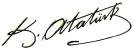 Sunuş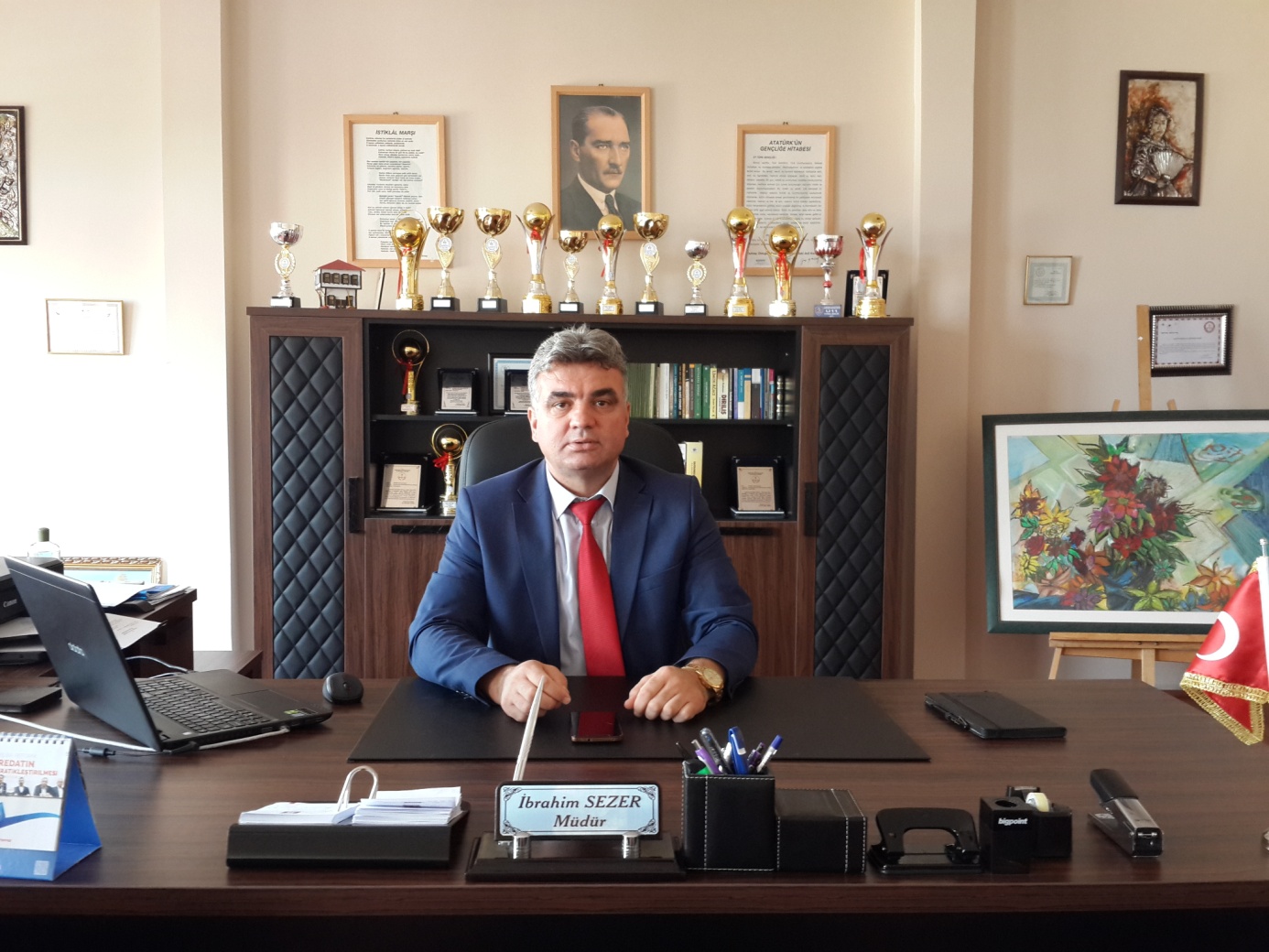                Bugün yönetim biliminin söylediği üzere en küçüğünden en büyüğüne tüm kurumlar amaçlarına ulaşmak için planlama yapmak zorundadır. 21. Yüzyıl; çevre şartlarının hızla değiştiği, esnek, uzun vadeli ve dış çevredeki değişimi temel alan planlamayı zorunlu kılan bir dönemdir..İşte bu planlama şekli günümüzde “stratejik planlama” olarak adlandırılmaktadır.            Stratejik plan; hayatın her alanında hızlı bir değişimi beraberinde getirdiğine şahit olduğumuz 21. Yüzyıl’da, kurumların önlerini iyi görebilmeleri, kaynaklarını etkili ve verimli kullanabilmeleri için önemli bir araçtır. Eğitim yöneticilerinin bu süreçte değişim olgusunu doğru algılamaları gerekmektedir. Bilimsel düşünceye sahip olanlar; bugünden hareket ederek geleceği anlamaya, geleceğin şartlarını oluşturmaya ve uygulayıcılara sunmaya çalışanlardır. Eğitim öğretim sisteminin hedefi, aklıselim, kalbiselim, zevkiselim sahibi bireyler yetiştirmek olmalıdır. Bu bağlamda Stratejik planlama bir kültür, bir planlama, bir yönetim ve bir bütçeleme felsefesidir. Bu anlayışın okul yöneticileri olarak benimsenmesi ve eyleme dönüştürülmesi eğitim-öğretim hizmetinin bugünü ve geleceği için büyük önem arz etmektedir. Sorunların çözümünde öncelikle çok ayrıntılı ve bilinçli bir planlama ile ince stratejiler yatmaktadır. Kendi haline bırakılmış bir ortamda, plânlı okul gelişiminin bakış açısı, yapıları, ilkeleri, değerleri, yöntemleri, amaçları, hedefleri, vizyonları ve araçları bilinmeden gelişmek mümkün değildir. Okul gelişimi; bilinçli, programlı, planlı, amaçlı karar ve uygulamalara bağlıdır. Okulumuzda da eğitim ve öğretim başta olmak üzere insan kaynakları ve kurumsallaşma, sosyal faaliyetler, alt yapı, toplumla ilişkiler ve kurumlar arası ilişkileri kapsayan 2015-2019 stratejik planı hazırlanmış ve başarıyla uygulamıştır.  İçinde bulunduğumuz bilgi çağında hızla ilerleyen ve gelişen dünyaya ayak uydurabilmek, daha kaliteli hizmetler üretebilmek ve hizmet üreten ile hizmet alanların mutluluğunu ön plana çıkaran bir anlayış ile işe koyulmak artık göz ardı edilmez bir gerçekliktir. Yapılacak bütün çalışmalarda başarıya ulaşabilmek için hiç kuşkusuz öncelikle ekip ruhunun oluşması gerekmektedir. Çalışmaların istenen düzeyde gerçekleşebilmesi adına ekip üyelerinin görev dağılımının ve sorumluluklarının bilincinde olması oldukça önemlidir. Safranbolu Kanuni Ortaokulu olarak Safranbolu Kanuni Ortaokulu güçlü ve büyük bir ailedir sloganı ile Benim Okulum anlayışını yaygınlaştırarak bütün paydaşlarımızın okulunu benimsemesi ve sahiplenmesini hedefledik  bu anlayış içerisinde değişen çevresel şartlar göz önünde bulundurularak stratejik planımız revize edilmiş ve  çağın getirdiği yeni eğitim anlayışı ile bakanlığımız 2023 Vizyon Belgesi çerçevesinde Safranbolu Kanuni Ortaokulu’nun stratejik planlama çalışmasına önce durum tespiti, yani okulun SWOT(GTFZ) analizi yapılarak başlanmıştır. SWOT analizi tüm idari personelin ve öğretmenlerin katılımıyla uzun süren bir çalışma sonucu ilk şeklini almış, varılan genel sonuçların sadeleştirilmesi ise okul yönetimi ile öğretmenlerden oluşan kurul tarafından yapılmıştır. Daha sonra SWOT sonuçlarına göre stratejik planlama aşamasına geçilmiştir. Bu süreçte okulun amaçları, hedefleri, hedeflere ulaşmak için gerekli stratejiler, eylem planı ve sonuçta başarı veya başarısızlığın göstergeleri ortaya konulmuştur. Denilebilir ki SWOT analizi bir kilometre taşıdır, okulumuzun bugünkü resmidir ve stratejik planlama ise bugünden yarına nasıl hazırlanmamız gerektiğine dair kalıcı bir belgedir. Stratejik Plan'da belirlenen hedeflerimizi ne ölçüde gerçekleştirdiğimiz, plan dönemi içindeki her yıl sonunda gözden geçirilecek ve gereken revizyonlar yapılmaktadır.        Safranbolu Kanuni Ortaokulu Stratejik Planı (2019–2023)’de belirtilen amaç ve hedeflere ulaşmamızın okulumuzun gelişme ve kurumsallaşma süreçlerine önemli katkılar sağlayacağına ve okulumuzun lider bir okul olacağına inanmaktayız.2019-2023 Stratejik Planımız bu inançla hazırlanmıştır.             Planın hazırlanmasında emeği geçen Stratejik Plan Hazırlama Ekibi’ne, Rehberlik Servisimize, öğretmen, öğrenci ve velilerimize teşekkür ederim.	İbrahim SEZER	  Okul MüdürüBÖLÜM I: GİRİŞ ve PLAN HAZIRLIK SÜRECİ2019-2023 dönemi stratejik plan hazırlanması süreci Üst Kurul ve Stratejik Plan Ekibinin oluşturulması ile başlamıştır. Ekip tarafından oluşturulan çalışma takvimi kapsamında ilk aşamada durum analizi çalışmaları yapılmış ve durum analizi aşamasında paydaşlarımızın plan sürecine aktif katılımını sağlamak üzere paydaş anketi, toplantı ve görüşmeler yapılmıştır. Durum analizinin ardından geleceğe yönelim bölümüne geçilerek okulumuzun amaç, hedef, gösterge ve eylemleri belirlenmiştir. Çalışmaları yürüten ekip ve kurul bilgileri altta verilmiştir.STRATEJİK PLAN ÜST KURULUBÖLÜM II: DURUM ANALİZİDurum analizi bölümünde okulumuzun mevcut durumu ortaya konularak neredeyiz sorusuna yanıt bulunmaya çalışılmıştır. Bu kapsamda okulumuzun kısa tanıtımı, okul künyesi ve temel istatistikleri, paydaş analizi ve görüşleri ile okulumuzun Güçlü Zayıf Fırsat ve Tehditlerinin (GZFT) ele alındığı analize yer verilmiştir.OKULUN KISA TANITIMIKANUNİ ORTAOKULU11.04.2012 tarih ve 2861 sayılı resmi gazetede yayımlanarak yürürlüğe giren 30.03.2012 tarih ve 6287 sayılı İlköğretim ve eğitim kanunu ile bazı kurumlarda değişiklik yapılmasına dair kanun ve 09.05.2012 tarih 2012/ 20 sayılı 12 Yıllık (4+4+4 sistemi) Zorunlu Eğitime Yönelik Uygulamaları genelgesi yayımlanmıştır.  Genelge doğrultusunda Karabük İl Milli Eğitim Müdürlüğü ve Karabük Valiliği tarafından 29. 06. 2012 tarihinde yayınladığı okulların adlarını ve türlerini gösteren liste oluşturulmuştur. Okulumuz Zati Ağar İlköğretim Okulu ve Bağlar Şehit Atilla Bodur İlköğretim Okulları 5–6–7–8. sınıflarının birleştirilmesi ile yeni bir isim olarak oluşturulmuş bağımsız bir ortaokuldur. 2018 Ağustos’ta okul binamızın eğitim-öğretim yapamayacak kadar eski olması dolayısıyla geçici olarak Safranbolu Atatürk Anadolu Lisesi’nin üst katına taşınılmıştır. Yeni bina taşınılan yere yapılacaktır.  2019–2020  eğitim öğretim yılı itibariyle okulumuz 2 idareci, 40 öğretmen 1 memur, 1 kadrolu 2 İş kur bünyesinde olmak üzere 3 hizmetli, 283’si erkek 240’ ı kız toplam 523 öğrenciyle eğitim öğretime devam etmektedir. Geçici binamızda 20 derslik, 1 bilgisayar laboratuarı, 1 okuma /araştırma salonu, 1 edebiyat sokağı, 1 mescit, 1 kantin bulunmaktadır. Okulumuz Karabük ilinde ve ilçe bazında en başarılı okullar arasında yer almaktadır. Her yıl ortalama 10 öğrenci Fen Lisesini kazanmakta, yine sınavla alan liselere ortalama 20 öğrenci giriş yapmaktadır. Kanuni Ortaokulu olarak birinci amacımız; deneyimli ve uzman kadromuzla toplumun değerleriyle birleşen, çağdaş yeniliklere açık, tarih bilincine sahip, gelişen ve değişen topluma ayak uyduran, kendi kararlarını verebilen nesiller yetiştiren bir kurum olmaktır.OKULUN MEVCUT DURUMU: TEMEL İSTATİSTİKLEROkul KünyesiOkulumuzun temel girdilerine ilişkin bilgiler altta yer alan okul künyesine ilişkin tabloda yer almaktadır.Temel Bilgiler Tablosu- Okul Künyesi Çalışan BilgileriOkulumuzun çalışanlarına ilişkin bilgiler altta yer alan tabloda belirtilmiştir.Çalışan Bilgileri TablosuOkulumuz Bina ve Alanları	Okulumuzun binası ile açık ve kapalı alanlarına ilişkin temel bilgiler altta yer almaktadır.Okul Yerleşkesine İlişkin Bilgiler Sınıf ve Öğrenci Bilgileri	Okulumuzda yer alan sınıfların öğrenci sayıları alttaki tabloda verilmiştir.Donanım ve Teknolojik KaynaklarımızTeknolojik kaynaklar başta olmak üzere okulumuzda bulunan çalışır durumdaki donanım malzemesine ilişkin bilgiye alttaki tabloda yer verilmiştir.Teknolojik Kaynaklar TablosuGelir ve Gider BilgisiOkulumuzun genel bütçe ödenekleri, okul aile birliği gelirleri ve diğer katkılarda dâhil olmak üzere gelir ve giderlerine ilişkin son iki yıl gerçekleşme bilgileri alttaki tabloda verilmiştir.PAYDAŞ ANALİZİKurumumuzun temel paydaşları öğrenci, veli ve öğretmen olmakla birlikte eğitimin dışsal etkisi nedeniyle okul çevresinde etkileşim içinde olunan geniş bir paydaş kitlesi bulunmaktadır. Paydaşlarımızın görüşleri anket, toplantı, dilek ve istek kutuları, elektronik ortamda iletilen önerilerde dâhil olmak üzere çeşitli yöntemlerle sürekli olarak alınmaktadır.2019-2023 Stratejik Plan Hazırlama Ekibi olarak öğretmen, veli ve öğrencilerimize okul web sayfasını kullanarak anket çalışması yapılmıştır. Paydaş anketlerine ilişkin ortaya çıkan temel sonuçlara altta yer verilmiştir:Öğretmen anketi değerlendirmesiYapılan öğretmen anketinin yüzdelerine bakıldığında okul çalışanlarından %60’ının anketi cevaplandırdığı görülüyor.   Okulumuz öğretmenleri sorulan sorulara %7,1 kararsız,%7,6 katılmıyorum ve %85,3 katılıyorum cevabını vermişlerdir. Yapılan incelemede öğretmenlerin okulumuzda alınan kararların çalışanların katılımıyla alındığını, kurumdaki duyuruların çalışanlara zamanında iletildiğini, her türlü ödüllendirmenin tarafsızlık, adil olma ve objektiflik esasına göre yapıldığını, kendisini okulun değerli bir üyesi olarak gördüğünü, kendini geliştirecek imkânların sağlandığını, okul araç ve gereç yönünden yeterli donanıma sahip olduğunu, okul çalışanlarına yönelik sosyal ve kültürel faaliyetlerin düzenlendiğine, öğretmenler arasında ayrım yapılmadığını, yöneticilerimizin yaratıcı ve yenilikçi düşüncelerin üretilmesini teşvik ettiğini ve özelliklede bütün öğretmenlerimiz alanlarına ait yenilik ve gelişmeleri takip edip, kendini güncellediğini belirtmişlerdir.Öğretmenlerimiz okulumuzun akademik ve sosyal olarak başarılı, veli-okul-öğretmen iletişiminin sağlıklı, idarecilerimizin de tarafsız ve adil olmalarının olumlu yönü olduğunu belirmişlerdir.   Öğretmenlerimiz okulumuzun kendine ait bir binasının olmaması,3. Ve  4. Katta bulunmamız sebebiyle teneffüsler de bahçenin kullanılamamasının olumsuz bir yönü olduğunu belirtmişlerdir. Veli anketi değerlendirmesiYapılan veli anketinin yüzdelerine bakıldığında velilerimizin %60’ının anketi cevaplandırdığı görülüyor.   Okulumuz velileri sorulan sorulara %7,1 kararsız,%7,6 katılmıyorum ve %85,3 katılıyorum cevabını vermişlerdir. Yapılan incelemede velilerimiz ihtiyaç duyduğunda okul çalışanlarıyla rahatlıkla görüşebildiğini, okul duyurularını zamanında öğrendiğini, rehberlik hizmetinden yararlandığını, okulda yabancı kişilere karşı güvenlik önlemlerinin olduğunu, e okul sistemini takip ettiklerini, çocuklarının okulu ve öğretmenlerini sevdiğini ve iyi anlaştıklarını, okulun araç ve gereç yönünden yeterli donanıma sahip olduğunu, okulun temiz ve bakımlı olduğunu, okulda yeterli miktarda sanatsal ve kültürel faaliyetlerin düzenlendiğini belirtmişlerdir. Velilerimiz okulumuzun akademik, sosyal ve kültürel etkinliklerinde başarılı olduğunu, öğretmenlerin ve idarenin öğrencilere karşı ilgili olduklarını, okulda edebiyat sokağı, araştırma salonu, mescit, destek odası ve okuma alanlarının açılmasının okula ait olumlu yönü olduğunu belirmişlerdir. Velilerimiz okulumuzun kendine ait bir binasının olmaması,3. ve 4. Katta bulunmamız sebebiyle teneffüsler de bahçenin kullanılamamasının, öğrencilerin beden eğitimi derslerinde hava koşullarına uygun ortamlarda eğitim görmemelerinin, sınıf kitaplıklarının çeşitliliğin azlığı, okul kütüphanesinin de daha güncel kitaplardan oluşmaması olumsuz bir yönü olduğunu belirtmişlerdir. Öğrenci anketi değerlendirmesiYapılan öğrenci anketinin yüzdelerine bakıldığında öğrencilerimizin %60’ının anketi cevaplandırdığı görülüyor.   Okulumuz öğrencileri sorulan sorulara %7,1 kararsız,%7,6 katılmıyorum ve %85,3 katılıyorum cevabını vermişlerdir. Yapılan incelemede öğrencilerimiz ihtiyaç duyduğunda öğretmenleriyle rahatlıkla görüşebildiğini, okul müdürü ile rahatlıkla konuşabildiğini, rehberlik hizmetinden yararlandığını, okulda kendini güvende hissettiğini, öğretmenlerinin derslerin işlenişinde çeşitli yöntemler kullandığını, teneffüslerde ihtiyaçlarını karşılayabildiğini, okulun içi ve dışının temiz olduğunu, yeterli miktarda sanatsal ve kültürel faaliyetlerin düzenlendiğini belirtmişlerdir. Öğrencilerimiz kitap okumak için alanların olmasını, öğretmenlerin şefkatli, ilgili, sabırlı ve dersleri iyi anlattıklarını, okulda kültürel, sportif ve sanatsal faaliyetlerin olmasını, su arıtma sistemi olmasının, bu yıl açılan bölümlerin rahatlıkla kullanılmasının, kitap okumanın öneminin vurgulanmasının, birçok etkinlikler yapılmasının okulun olumlu yönü olduğunu belirmişlerdir. Öğrencilerimiz Spor salonumuzun olmamasının, teneffüslerde bahçeye çıkamamanın ve okulumuzun binasının olmaması sebebiyle Anadolu lisesinin 3 ve 4. Katlarında eğitim görmelerinin olumsuz bir yönü olduğunu belirtmişlerdir.GZFT(GÜÇLÜ, ZAYIF, FIRSAT, TEHDİT) ANALİZİOkulumuzun temel istatistiklerinde verilen okul künyesi, çalışan bilgileri, bina bilgileri, teknolojik kaynak bilgileri ve gelir gider bilgileri ile paydaş anketleri sonucunda ortaya çıkan sorun ve gelişime açık alanlar iç ve dış faktör olarak değerlendirilerek GZFT tablosunda belirtilmiştir. Dolayısıyla olguyu belirten istatistikler ile algıyı ölçen anketlerden çıkan sonuçlar tek bir analizde birleştirilmiştir.Kurumun güçlü ve zayıf yönleri donanım, malzeme, çalışan, iş yapma becerisi, kurumsal iletişim gibi çok çeşitli alanlarda kendisinden kaynaklı olan güçlülükleri ve zayıflıkları ifade etmektedir ve ayrımda temel olarak okul müdürü/müdürlüğü kapsamından bakılarak iç faktör ve dış faktör ayrımı yapılmıştır. İçsel FaktörlerGüçlü YönlerZayıf YönlerDışsal Faktörler FırsatlarTehditlerBÖLÜM III: MİSYON, VİZYON VE TEMEL DEĞERLEROkul Müdürlüğümüzün misyon, vizyon, temel ilke ve değerlerinin oluşturulması kapsamında öğretmenlerimiz, öğrencilerimiz, velilerimiz, çalışanlarımız ve diğer paydaşlarımızdan alınan görüşler, sonucunda stratejik plan hazırlama ekibi tarafından oluşturulan Misyon, Vizyon, Temel Değerler; Okulumuz üst kurulana sunulmuş ve üst kurul tarafından onaylanmıştır.MİSYONUMUZ             Deneyimli ve uzman kadrosuyla,  toplumun değerleri doğrultusunda çağdaş yeniliklere açık tarih bilincine sahip, gelişen ve değişen topluma ayak uyduran, kendi kararlarını verebilen nesiller yetiştiren bir kurum.VİZYONUMUZ	             Geleceğine umutla, geçmişe gururla bakan, toplumun değerleri ile yoğrulmuş hiç kimse yoksa ben varım diyebilecek görev ve sorumluluk sahibi  nesiller yetiştirebilmek.TEMEL DEĞERLERİMİZÜlkemizin geleceğinden sorumluyuzKurumda çalışan herkesin katılımı ile sürecin devamlı olarak iyileştirileceğine ve geliştirileceğine inanırız.Sağlıklı bir çalışma ortamı içerisinde çalışanları tanıyarak fikirlerine değer verir ve işimizi önemseriz.Mevcut ve potansiyel hizmet bekleyenlerin ihtiyaçlarına odaklanırız.Kendimizi geliştirmeye önem verir, yenilikçi fikirlerden yararlanırız.Öğrencilerin, öğrenmeyi öğrenmesi ilk hedefimizdir.Okulumuzla ve öğrencilerimizle gurur duyarız.Öğrencilerimizi, yaratıcı yönlerinin gelişmesi için teşvik ederiz.Öğrenme problemi olan öğrencilerimiz için özel destek programları hazırlarız.Biz, birbirimize ve kendimize güveniriz.Öğrencilerimiz, bütün çalışmalarımızın odak noktasıdır.BÖLÜM IV: AMAÇ, HEDEF VE EYLEMLERTEMA I: EĞİTİM VE ÖĞRETİME ERİŞİMEğitim ve öğretime erişim: Her bireyin hakkı olan eğitime ekonomik, sosyal, kültürel farklılık ve dezavantajlarından etkilenmeksizin eşit ve adil şartlar altında ulaşabilmesi ve bu eğitimi tamamlayabilmesidir.Stratejik Amaç 1: Bütün bireylerin eğitim ve öğretime erişmesini sağlamak.Stratejik Hedef1.1.: Plan dönemi sonuna kadar dezavantajlı gruplar başta olmak üzere, eğitim ve öğretimin her tür kademesinde katılım ve tamamlama oranlarını artırmak.Kayıt bölgemizde yer alan çocukların okullaşma oranları artırılacak ve öğrencilerin uyum ve devamsızlık sorunları da giderilecektir.Performans GöstergeleriEylemlerTEMA II: EĞİTİM VE ÖĞRETİMDE KALİTENİN ARTTIRILMASIEğitim ve öğretimde kalitenin artırılması başlığı esas olarak eğitim ve öğretim faaliyetinin hayata hazırlama işlevinde yapılacak çalışmaları kapsamaktadır. Bu tema altında akademik başarı, sınav kaygıları, sınıfta kalma, ders başarıları ve kazanımları, disiplin sorunları, öğrencilerin bilimsel, sanatsal, kültürel ve sportif faaliyetleri ile istihdam ve meslek edindirmeye yönelik rehberlik ve diğer mesleki faaliyetler yer almaktadır.Stratejik amaç 2.1:  Öğrencilerimize ulusal ve uluslararası ölçütlerde bilgi, beceri, tutum ve davranış kazandırmak ve onları üst öğrenime hazırlamakStratejik Hedef 2.1.Tüm alanlarda öğrencilerimizin her düzeydeki yeterliliklerinin belirlenmesi, izlenmesi ve desteklenmesi için bakanlık tarafından kurulan ölçme ve değerlendirme sistemi kullanılacaktır.Performans GöstergeleriEylemler                                   V. BÖLÜM: MALİYETLENDİRME2019-2023 Stratejik Planı Faaliyet/Proje Maliyetlendirme TablosuVI. BÖLÜM: İZLEME VE DEĞERLENDİRMEOkulumuz Stratejik Planı izleme ve değerlendirme çalışmalarında 5 yıllık Stratejik Planın izlenmesi ve 1 yıllık gelişim planın izlenmesi olarak ikili bir ayrıma gidilecektir. Stratejik planın izlenmesinde 6 aylık dönemlerde izleme yapılacak denetim birimleri, il ve ilçe millî eğitim müdürlüğü ve Bakanlık denetim ve kontrollerine hazır halde tutulacaktır.Yıllık planın uygulanmasında yürütme ekipleri ve eylem sorumlularıyla aylık ilerleme toplantıları yapılacaktır. Toplantıda bir önceki ayda yapılanlar ve bir sonraki ayda yapılacaklar görüşülüp karara bağlanacaktır. Üst Kurul BilgileriÜst Kurul BilgileriEkip BilgileriEkip BilgileriAdı SoyadıUnvanıAdı SoyadıUnvanıİbrahim SEZEROkul MüdürüMahir KONUKBaşkanŞaban DÖNMEZÖğretmen.Suna Elif YILDIZÜyeNurhan AÇIKGÖZÖğretmenNecdet ŞENOLÜyeCengiz DEMİRÖğretmenSerpil KAPUCUÜyeFatih DOĞANGÖNÜLOkul Aile Bir. Baş.Yeşim ÖZTÜRKÜyeErhan KARAYILMAZOkul Aile Bir. Üye.İli: KARABÜKİli: KARABÜKİli: KARABÜKİli: KARABÜKİli: KARABÜKİlçesi: SAFRANBOLUİlçesi: SAFRANBOLUİlçesi: SAFRANBOLUİlçesi: SAFRANBOLUAdres: Adres: Cemal Caymaz Mah. Elfirek Sokak No:8 Safranbolu/KARABÜKCemal Caymaz Mah. Elfirek Sokak No:8 Safranbolu/KARABÜKCemal Caymaz Mah. Elfirek Sokak No:8 Safranbolu/KARABÜKCoğrafi Konum (link)Coğrafi Konum (link)https://goo.gl/maps/mHT4DR8XL412 https://goo.gl/maps/mHT4DR8XL412 Telefon Numarası: Telefon Numarası: 037071248000370712480003707124800Faks Numarası:Faks Numarası:--E- Posta Adresi:E- Posta Adresi:719444@meb.k12.trkanunio@hotmail.com719444@meb.k12.trkanunio@hotmail.com719444@meb.k12.trkanunio@hotmail.comWeb sayfası adresi:Web sayfası adresi:http://safranbolukanunioo.meb.k12.trhttp://safranbolukanunioo.meb.k12.trKurum Kodu:Kurum Kodu:719444719444719444Öğretim Şekli:Öğretim Şekli:Tam Gün Tam Gün Okulun Hizmete Giriş Tarihi : 15.06.2012Okulun Hizmete Giriş Tarihi : 15.06.2012Okulun Hizmete Giriş Tarihi : 15.06.2012Okulun Hizmete Giriş Tarihi : 15.06.2012Okulun Hizmete Giriş Tarihi : 15.06.2012Toplam Çalışan Sayısı:Toplam Çalışan Sayısı:4747Öğrenci Sayısı:KızKız240240Öğretmen SayısıKadın2222Öğrenci Sayısı:ErkekErkek283283Öğretmen SayısıErkek1616Öğrenci Sayısı:ToplamToplam523523Öğretmen SayısıToplam3838Derslik Başına Düşen Öğrenci SayısıDerslik Başına Düşen Öğrenci SayısıDerslik Başına Düşen Öğrenci SayısıDerslik Başına Düşen Öğrenci Sayısı:25Şube Başına Düşen Öğrenci SayısıŞube Başına Düşen Öğrenci SayısıŞube Başına Düşen Öğrenci Sayısı23Öğretmen Başına Düşen Öğrenci SayısıÖğretmen Başına Düşen Öğrenci SayısıÖğretmen Başına Düşen Öğrenci SayısıÖğretmen Başına Düşen Öğrenci Sayısı:12Şube Başına 30’dan Fazla Öğrencisi Olan Şube SayısıŞube Başına 30’dan Fazla Öğrencisi Olan Şube SayısıŞube Başına 30’dan Fazla Öğrencisi Olan Şube Sayısı8Öğrenci Başına Düşen Toplam Gider MiktarıÖğrenci Başına Düşen Toplam Gider MiktarıÖğrenci Başına Düşen Toplam Gider MiktarıÖğrenci Başına Düşen Toplam Gider Miktarı115.370 TLÖğretmenlerin Kurumdaki Ortalama Görev SüresiÖğretmenlerin Kurumdaki Ortalama Görev SüresiÖğretmenlerin Kurumdaki Ortalama Görev Süresi5UnvanErkekKadınToplamOkul Müdürü ve Müdür Yardımcısı202Sınıf Öğretmeni---Branş Öğretmeni162238Rehber Öğretmen22İdari Personel101Yardımcı Personel213Güvenlik Personeli101Toplam Çalışan Sayıları222547Okul Bölümleri Okul Bölümleri Özel AlanlarVarYokOkul Kat Sayısı4Çok Amaçlı SalonXDerslik Sayısı20Çok Amaçlı SahaXDerslik Alanları (m2)1000KütüphaneXKullanılan Derslik Sayısı20Fen LaboratuarıXŞube Sayısı20Bilgisayar LaboratuarıXİdari Odaların Alanı (m2)130İş AtölyesiXÖğretmenler Odası (m2)100Beceri AtölyesiXOkul Oturum Alanı (m2)1230PansiyonXOkul Bahçesi (Açık Alan)(m2)5584MescitXOkul Kapalı Alan (m2)2200Destek Eğitim OdasıXSanatsal, bilimsel ve sportif amaçlı toplam alan (m2)560Rehberlik odasıXKantin (m2)52Tuvalet Sayısı9SINIFIKızErkekToplamSINIFIKızErkekToplam5/A1112237/E1014245/B1211237/E1615315/C1211238/A1615315/D1311248/B1416305/E814228/B1012226/A1216288/C1317306/B 1216288/D1317306/C719268/E1614306/D921308/F1516317/A1112237/B1211237/C1012227/D91322Akıllı Tahta Sayısı20TV Sayısı2Masaüstü Bilgisayar Sayısı10Yazıcı Sayısı5Taşınabilir Bilgisayar Sayısı4Fotokopi Makinesi Sayısı2Projeksiyon Sayısı1İnternet Bağlantı HızıFiber internet FATİHSes sistemi1Güvenlik kamerası8YıllarGelir MiktarıGider Miktarı201635.217.0834.617.44201747.661.6431.472.67201862.833.9759.877.41Öğretmen anketi sonuçları:Kesinlikle KatılıyorumKatılıyorumKısmen KatılıyorumKararsızımKatılmıyorumToplam Katılım1. Okulumuzda alınan kararlar, çalışanların katılımıyla alınır.%17.8%57.1%3.5%10.7%7.1% 602. Kurumdaki tüm duyurular çalışanlara zamanında iletilir.%35.7%53.50%3.5%3.5% 603. Her türlü ödüllendirmede adil olma, tarafsızlık ve objektiflik esastır.%21.4%42.8%17.8%3.5%10.7% 604. Kendimi, okulun değerli bir üyesi olarak görürüm.%32.1%42.8%10.70%10.7% 605. Çalıştığım okul bana kendimi geliştirme imkânı tanımaktadır.%28.5%46.4%10.70%10.7% 606. Okul, teknik araç ve gereç yönünden yeterli donanıma sahiptir.%14.2%42.80%17.8%21.4% 607. Okulda çalışanlara yönelik sosyal ve kültürel faaliyetler düzenlenir.%35.7%500%7.1%3.5% 608. Okulda öğretmenler arasında ayrım yapılmamaktadır.%17.8%32.1%28.5%3.5%14.2% 609. Okulumuzda yerelde ve toplum üzerinde olumlu etki bırakacak çalışmalar yapmaktadır.%28.5%53.5%10.7%3.50% 6010. Yöneticilerimiz, yaratıcı ve yenilikçi düşüncelerin üretilmesini teşvik etmektedir.%35.7%46.4%3.5%10.70% 6011. Yöneticiler, okulun vizyonunu, stratejilerini, iyileştirmeye açık alanlarını vs. Çalışanlarla paylaşır.%32.1%53.50%7.1%3.5% 6012. Okulumuzda sadece öğretmenlerin kullanımına tahsis edilmiş yerler yeterlidir.%10.7%42.8%3.5%25%14.2% 6013. Alanıma ilişkin yenilik ve gelişmeleri takip eder ve kendimi güncellerim.%39.2%57.1000% 60  Veli Anketi Sonuçları:  Veli Anketi Sonuçları:Kesinlikle katılıyorumKesinlikle katılıyorumKatılıyorumKatılıyorumKısmen katılıyorumKısmen katılıyorumKararsızımKararsızımKatılmıyorumKatılmıyorumToplam katılımToplam katılım1. İhtiyaç duyduğumda okul çalışanlarıyla rahatlıkla görüşebiliyorum.1. İhtiyaç duyduğumda okul çalışanlarıyla rahatlıkla görüşebiliyorum.%42.6%42.6%44.2%44.2%6.5%6.5%3.2%3.2%3.2%3.2122 kişi122 kişi2. Bizi ilgilendiren okul duyurularını zamanında öğreniyorum.2. Bizi ilgilendiren okul duyurularını zamanında öğreniyorum.%42.6%42.6%54%54%1.6%1.6%0.8%0.8%0.8%0.8122 kişi122 kişi3. Öğrencimle ilgili konularda okulda rehberlik hizmeti alabiliyorum. 3. Öğrencimle ilgili konularda okulda rehberlik hizmeti alabiliyorum. %32.7%32.7%49.1%49.1%4%4%10.6%10.6%3.2%3.2122 kişi122 kişi4. Okula ilettiğim istek ve şikâyetlerim dikkate alınıyor.4. Okula ilettiğim istek ve şikâyetlerim dikkate alınıyor.%15.5%15.5%49.1%49.1%13.9%13.9%15.5%15.5%5.7%5.7122 kişi122 kişi5. Öğretmenler yeniliğe açık olarak derslerin işlenişinde çeşitli yöntemler kullanmaktadır. 5. Öğretmenler yeniliğe açık olarak derslerin işlenişinde çeşitli yöntemler kullanmaktadır. %27.8%27.8%42.6%42.6%9.8%9.8%12.2%12.2%7.3%7.3122 kişi122 kişi6. Okulda yabancı kişilere karşı güvenlik önlemleri alınmaktadır. 6. Okulda yabancı kişilere karşı güvenlik önlemleri alınmaktadır. %42.6%42.6%40.1%40.1%4%4%6.5%6.5%4.9%4.9122 kişi122 kişi7. Okulda bizleri ilgilendiren kararlarda görüşlerimiz dikkate alınır. 7. Okulda bizleri ilgilendiren kararlarda görüşlerimiz dikkate alınır. %19.6%19.6%55.7%55.7%6.5%6.5%13.1%13.1%4.9%4.9122 kişi122 kişi8. E-Okul Veli Bilgilendirme Sistemi ile okulun internet sayfasını düzenli olarak takip ediyorum. 8. E-Okul Veli Bilgilendirme Sistemi ile okulun internet sayfasını düzenli olarak takip ediyorum. %47.5%47.5%40.9%40.9%3.2%3.2%4%4%4%4122 kişi122 kişi9. Çocuğumun okulunu sevdiğini ve öğretmenleriyle iyi anlaştığını düşünüyorum. 9. Çocuğumun okulunu sevdiğini ve öğretmenleriyle iyi anlaştığını düşünüyorum. %43.4%43.4%39.3%39.3%6.5%6.5%4%4%6.5%6.5122 kişi122 kişi10. Okul, teknik araç ve gereç yönünden yeterli donanıma sahiptir. 10. Okul, teknik araç ve gereç yönünden yeterli donanıma sahiptir. %18.8%18.8%47.5%47.5%15.5%15.5%9%9%9%9122 kişi122 kişi11. Okul her zaman temiz ve bakımlıdır.11. Okul her zaman temiz ve bakımlıdır.%20.4%20.4%45%45%11.4%11.4%17.2%17.2%5.7%5.7122 kişi122 kişi12. Okulun binası ve diğer fiziki mekânlar yeterlidir. 12. Okulun binası ve diğer fiziki mekânlar yeterlidir. %18%18%40.1%40.1%19.6%19.6%10.6%10.6%11.4%11.4122 kişi122 kişi13. Okulumuzda yeterli miktarda sanatsal ve kültürel faaliyetler düzenlenmektedir. 13. Okulumuzda yeterli miktarda sanatsal ve kültürel faaliyetler düzenlenmektedir. %30.3%30.3%38.5%38.5%11.4%11.4%13.1%13.1%6.5%6.5122 kişi122 kişiÖğrenci Anketi SonuçlarıKesinlikle katılıyorumKesinlikle katılıyorumKatılıyorumKatılıyorumKısmen katılıyorumKısmen katılıyorumKararsızımKararsızımKatılmıyorumKatılmıyorumToplam katılımToplam katılım1. Öğretmenlerimle ihtiyaç duyduğumda rahatlıkla görüşebilirim%46,1%46,1%36,4%36,4%6,1%6,1%7,3%7,3%4,2%4,2165 kişi165 kişi2. Okul müdürü ile ihtiyaç duyduğumda rahatlıkla konuşabiliyorum. %31,5%31,5%38,8%38,8%7,3%7,3%13,9%13,9%8,5%8,5165 kişi165 kişi3. Okulun rehberlik servisinden yeterince yararlanabiliyorum. %40,6%40,6%37,6%37,6%5,5%5,5%9,7%9,7%6,7%6,7165 kişi165 kişi4. Okula ilettiğimiz öneri ve isteklerimiz dikkate alınır. %26,1%26,1%29,1%29,1%12,7%12,7%21,8%21,8%10,3%10,3165 kişi165 kişi5. Okulda kendimi güvende hissediyorum. %48,5%48,5%31,5%31,5%4,8%4,8%8,5%8,5%6,7%6,7165 kişi165 kişi6. Okulda öğrencilerle ilgili alınan kararlarda bizlerin görüşleri alınır. %24,8%24,8%34,5%34,5%9,7%9,7%16,4%16,4%14,5%14,5165 kişi165 kişi7. Öğretmenler yeniliğe açık olarak derslerin işlenişinde çeşitli yöntemler kullanmaktadır. %41,2%41,2%36,4%36,4%9,1%9,1%6,7%6,7%6,7%6,7165 kişi165 kişi8. Derslerde konuya göre uygun araç gereçler kullanılmaktadır. %50,3%50,3%30,9%30,9%7,3%7,3%6,7%6,7%4,8%4,8165 kişi165 kişi9. Teneffüslerde ihtiyaçlarımı giderebiliyorum. %41,2%41,2%38,2%38,2%4,2%4,2%3,6%3,6%12,7%12,7165 kişi165 kişi10. Okulun içi ve dışı temizdir. %28,5%28,5%33,9%33,9%6,7%6,7%20,0%20,0%10,9%10,9165 kişi165 kişi11. Okulun binası ve diğer fiziki mekânlar yeterlidir. %35,8%35,8%35,2%35,2%6,7%6,7%8,5%8,5%13,9%13,9165 kişi165 kişi12. Okul kantininde satılan malzemeler sağlıklı ve güvenlidir. %9,7%9,7%12,1%12,1%15,2%15,2%27,3%27,3%35,8%35,8165 kişi165 kişi13. Okulumuzda yeterli miktarda sanatsal ve kültürel faaliyetler düzenlenmektedir. %42,4%42,4%30,9%30,9%7,9%7,9%10,3%10,3%8,5%8,5165 kişi165 kişiÖğrencilerSosyal-Kültürel-sportif faaliyetlerde başarılı öğrencilerimizin olması.Devamsızlık ve disiplin olaylarının yok denecek kadar az oluşu.Öğrencilerin başarma konusunda istekli oluşları.Okulumuzun merkezi sistem sınavlarında başarılı olmaları.Olumlu davranış becerilerini kazanmada öğrencilerin istekli olmasıÇalışanlarHer branşta yeterli ve deneyimli öğretmen kadrosunun bulunması.Kurum içi iletişim kanallarının açık olması.Öğretmenlerin kurumda çalışma süresinin ortalamasının uzun olması.Yeterli sayıda hizmetli sayısının olması.Öğretmenlerin ve idarecilerin teknolojiyi aktif ve faydalı kullanmasıDers araç gereçlerinin öğretmenler tarafından aktif kullanılıyor olmasıÖğretmenlerin kendi branşlarında ki yenilikleri takip etmesiVelilerVelinin eğitim öğretime karşı olumlu tutumu. Eğitim öğretim faaliyetlerine etkin katılımı.Okulumuz bölgesine öğrenci gönderen ilkokulların güçlü ve tercih edilen okullar olmasıVelilerimizin ekonomik durumları öğrenci başarılarını destekleyecek niteliktedir. Öğrencilerin okula devamsızlıklarının veliler tarafından takip ediliyor olmasıBina ve YerleşkeGeçici olarak Atatürk Anadolu Lisesinin binası kullanılmaktadır. Okul binası yeni, sınıfları geniş ve kullanılabilirdir.Okulumuzun merkezi ve ulaşımı kolay bir konumda olmasıYoğun trafiğin bulunmadığı bir yerde olması Okul binasının güvenli bir bölgede olması. Okulun kendine ait Kütüphane, okuma alanları, araştırma salonunun bulunmasıOkulumuzda mescidin bulunmasıDestek sınıfının aktif kullanılmasıDonanımEğitimin teknolojik donanımla desteklenmesi.Güvenlik kamerası, ses sisteminin çalışır durumda olması.BütçeOkul Aile Birliği’nin okula katkısı.Okulumuzun velileri ve Safranbolu esnaf kesiminin okul aile birliğine maddi ve manevi destek vermeleri.Okula katkı sağlanacak etkinliklerin yapılmasıYönetim SüreçleriÖğretmenlerimizin büyük bir özveri ile çalışmaları ve idarenin de bunu desteklemesi, her olumlu çalışmanın yanında olunması.İletişim SüreçleriSosyal - kültürel faaliyetlere önem verilir. Öğretmenlere değerli oldukları hissettirilir. Okulun eğitim-öğretim çalışmalarına hazırlanması sürecinin herkesin aktif olarak katılmasıyla hızlı bir şekilde yapılması.VbÖğrencilerGünümüz öğrencilerinin teknoloji ile iç içe olmasından kaynaklı sorunlar yaşaması.Akademik başarıya yönelik veli tutumu nedeniyle öğrencinin sosyal, kültürel ve sportif faaliyetlere katılım ve devam konusunda isteksizliği/zaman bulamamasıSınıf kitaplıklarındaki kitapların yetersiz olması.Bazı sınıfların mevcudunun ortalamaya göre fazla olmasıÇalışanlarOkul çalışanları arasında işbirliğinin az olmasıBranşlar arasında iş yükünün eşit olarak dağılmamasıHizmetli kadrosunun sabit ve aynı etkinlik düzeyinde olmamasıVelilerÖğrencilerin gelişimi konusunda yeterli bilgiye sahip olmamaları.Aile bütünlüğünün bozulduğu öğrencilerin olmasıOkul içinde yapılan öğrencilere yönelik seminerlerde istenilen katılımın olmamasıVelilerin ben merkezli ve koruyucu yapıda davranış sergilemesiBina ve YerleşkeOkulun kendine ait binasının bulunmaması Mevcut durumda kullanılan okul binasının ortaokul öğrenci grubuna uygun bir yapıda olmaması. 3. ve 4. Katta eğitim öğretim vermemiz.Okulumuza ait spor salonunun bulunmaması.Fen laboratuarının olmaması,DonanımSosyal, kültürel ve sportif faaliyetlerin yapılacağı araç gereçlerin eksikliğiBilgisayar sistemlerinin çok eski olmasıBilgisayar sayısının yeterli sayıda olmamasıOkul laboratuar bilgisayar sayılarının az olmasıFotokopi makinelerinin sık sık arızalanmasıBütçeOkulun taşınması sebebiyle maddi kaynakların bu sürece katkı-sağlaması ile eğitim-öğretim kaynaklarının tamamlanmasına yoğunlaşılamaması.Yönetim SüreçleriYönetimsel iş ve işlemlerde görev tanımlamalarının öğretmenlerce bilinmemesinden kaynaklı iletişim problemi.İletişim Süreçleriİletişimin birincil kaynaklarla sağlanmamasıOkulun whatsapp grubu ile duyuruları yapması ancak bazı öğretmenlerin bu iletişim kaynağını kullanmaması.VbPolitikOkulun konumunun ilçe milli eğitime yakın olmasıEkonomikOkul aile birliğinin aktif çalışmasıSosyolojikÖğretmen ve idarecinin yeterli olmasıTeknolojikFatih projesinin akıllı tahta ve alt yapılarının kurulmuş olmasıAkıllı telefonların öğrenci ve veliye ulaşımını kolaylaştırmasıMevzuat-YasalMevzuatların internet ortamında hızlı bir şekilde paylaşılmasıEkolojikOkulun ilçe merkezinde bulunması.PolitikMüfredatın ve sınav sistemlerinin değişimleriEkonomikMaddi durumu kısıtlı olan öğrencilerin diğer öğrenciler ile uyumlu çalışamamasıOkul bütçesinin olmamasıSosyolojikAile içi problemlerin öğrenci davranışlarına etkileriÖğrencilerin yaş dönemi olarak ergenlik döneminde bulunmaları ve bu durumun olumsuz etkileriLise öğrenci grupları ile aynı çevreyi paylaşıyor olması.TeknolojikTelevizyon dizilerinin ve sosyal medyanın gençlerin sosyalleşmesine olumsuz etkileriAkıllı telefon okul ortamında bulundurulmasıMevzuat-YasalMevzuatın zamansız olarak değiştirilmesiEkolojikHava kirliliğinin etkileriİl merkezine ulaşımda yaşanan güçlüklerNoPERFORMANSGÖSTERGESİMevcutMevcutHEDEFHEDEFHEDEFHEDEFHEDEFHEDEFNoPERFORMANSGÖSTERGESİ2018201920192020202120222023PG.1.1.aÖğrenci devamsızlık oranlarıBir eğitim ve öğretim döneminde 10 gün ve  gün ve üzeri devamsızlık yapan öğrenci oranı (%)%29%28%28%27%26%25%21PG.1.1.bOkula yeni başlayan öğrencilerden oryantasyon eğitimine katılanların oranı (%)%90%93%93%95%97%98%100PG.1.1.cYetiştirme yurtlarından okulumuza gelen öğrencilerin devamsızlık süreleri%80%65%65%55%45%35%10PG.1.1.dŞ.Ö.K.Kararı ile sınıf geçen öğrenci sayıları,41 393937353332PG.1.1.eÖğrenci başarılarını artırmak için açılan kurslara katılan öğrenci sayıları371380380387395400408NoEylem İfadesiEylem SorumlusuEylem Tarihi1.1.1Öğrenci devam takipleri yapılıp veliler en kısa sürede bilgilendirilecektir.Okul Yönetimi, Rehberlik Servisi ve Sınıf Rehber Öğretmenleri01.01.2019-31.12.20231.1.210 gün ve üzeri devamsızlık yapan öğrencilerin velileri ile görüşülerek rehberlik yapılacaktır.Okul Yönetimi ve Tüm Öğretmenler01.01.2019-31.12.20231.1.3Okula yeni başlayan öğrencilerden ortasyon eğitimine katılmamış olanların sınıf rehber öğretmenleri ve Rehberlik Servisi işbirliği ile okula alıştırma ve okul birimlerinin tanıtımı çalışmalarının yapılması sağlanacak.Okul Yönetimi, Rehberlik Servisi ve Sınıf Rehber Öğretmenleri01.01.2019-31.12.20231.1.4Yetiştirme Yurdu idarecileri ile işbirliği içinde olunarak öğrencilerin devamsızlık kontrolleri sağlanacak.Okul Yönetimi ve Sınıf Rehber Öğretmenleri01.01.2019-31.12.20231.1.5Başarısızlık riski taşıyan öğrenciler rehberlik servisine yönlendirilecek ve ailesi ile görüşülerek  gereken önlemler alınacak.Okul Yönetimi, Rehberlik Servisi ve Sınıf Rehber Öğretmenleri01.01.2019-31.12.20231.1.6Akademik başarısı düşük öğrenciler DYK kurslarına yönlendirilecek.Okul Yönetim ve Sınıf Rehber Öğretmenleri01.01.2019-31.12.2023NoPERFORMANSGÖSTERGESİMevcutHEDEFHEDEFHEDEFHEDEFHEDEFHEDEFNoPERFORMANSGÖSTERGESİ201820192020202120222023PG.2.1.aSınıf geçme oranları(%)%99%100%100%100%100%100PG.2.1.bŞ.Ö.K.Kararı ile sınıf geçen öğrenci sayıları,41 3937353332PG.2.1.cÖğrenci başarılarını artırmak için açılan kurslara katılan öğrenci sayıları371380387395400408PG.2.1.eÖğrenci başına okunan kitap sayısı4567810NoEylem İfadesiEylem SorumlusuEylem Tarihi2.1.1Eğitim sistemimizdeki tüm sınavlar; amacı, içeriği, soru tiplerine bağlı yapısı ve sağlayacağı yarar bağlamında bakanlık tarafından yeniden düzenlenmiş haliyle uygulanacaktır.Okul Yönetimive Öğretmenler01.01.2019-31.12.20232.1.2Farklı yeterlilik gruplarında bulunan öğrenciler riskleri açısından izlenerek yerinde ve zamanında tedbirler alınacaktır.Okul Yönetimive Öğretmenler01.01.2019-31.12.20232.1.3Başarısızlık riski taşıyan öğrenciler rehberlik servisine yönlendirilecek ve ailesi ile görüşülerek gereken önlemler alınacak.Okul Yönetimi, Rehberlik Servisi ve Sınıf Rehber Öğretmenleri01.01.2019-31.12.20232.1.4Akademik başarısı düşük öğrenciler DYK kurslarına yönlendirilecek.Okul Yönetim ve Sınıf Rehber Öğretmenleri01.01.2019-31.12.20232.1.5Ölçme-değerlendirmede yerel imkânlardan yararlanılması, okul-ilçe-il düzeyinde sınavlara yönelik ortak sınav, tarama testleri, rehberlik faaliyetleri gibi etkinlikler yürütülecektir.Okul Yönetimive Öğretmenler01.01.2019-31.12.20232.1.6Öğrenci ve velilere başarılı olma yolları, verimli ders çalışma teknikleri, boş zamanlarını değerlendirme gibi konularda bilgilendirme toplantıları ve etkinlikler düzenlenecektir.(panel, söyleşi, tartışma, gösteri vb.)Rehberlik Servisi01.01.2019-31.12.20232.1.7Başarılı öğrenciler tespit edilerek ödüllendirilecektir.Okul İdaresi01.01.2019-31.12.20232.1.8Okul ve sınıf kitaplığının zenginleştirilmesi sağlanacak.Okul Yönetimive Öğretmenler01.01.2019-31.12.20232.1.9Her ay en fazla kitap okuyan öğrencilerimiz ödüllendirilecektir.Okul Yönetimi   ve Öğretmenler01.01.2019-31.12.20232.1.10Sınıf rehber öğretmenleri ve Türkçe öğretmenleri tarafından gerekli bilgilendirmeler yapılacaktır.Sınıf Rehber ÖğretmenleriTürkçe Öğretmenleri01.01.2019-31.12.2023Kaynak Tablosu20192020202120222023ToplamKaynak Tablosu20192020202120222023ToplamGenel BütçeValilikler ve Belediyelerin KatkısıDiğer (Okul Aile Birlikleri.Kantin,Kermes,etkinlik organizasyon geliri)1000020000450005000055000180000TOPLAM1800032000195008200076000253500